Lampiran 7. Data PenelitianData Tes Kekuatan Data Akurasi Lampiran 8. Statistik Data Penelitian Frequencies[DataSet0] Frequency TableFrequencies[DataSet0] Frequency TableFrequenciesFrequency TableFrequencies[DataSet0] Frequency TableFrequenciesFrequency TableFrequenciesFrequency TableLampiran 9. Uji Normalitas NPAR TESTS  /K-S(NORMAL)=VAR00005 VAR00006  /MISSING ANALYSIS.NPar Tests[DataSet0] NPAR TESTS  /K-S(NORMAL)=VAR00001 VAR00002  /MISSING ANALYSIS.NPar Tests[DataSet0] NPAR TESTS  /K-S(NORMAL)=VAR00003 VAR00004  /MISSING ANALYSIS.NPar Tests[DataSet0] NPAR TESTS  /K-S(NORMAL)=VAR00007 VAR00008  /MISSING ANALYSIS.NPar Tests[DataSet0] NPAR TESTS  /K-S(NORMAL)=VAR00001 VAR00002  /MISSING ANALYSIS.NPar Tests[DataSet0] NPAR TESTS  /K-S(NORMAL)=VAR00011 VAR00012  /MISSING ANALYSIS.NPar Tests[DataSet0] Lampiran 10. Uji Homogenitas ONEWAY VAR00003 BY VAR00007  /STATISTICS HOMOGENEITY  /MISSING ANALYSIS.Oneway[DataSet2] ONEWAY VAR00001 BY VAR00007  /STATISTICS HOMOGENEITY  /MISSING ANALYSIS.Oneway[DataSet2] ONEWAY VAR00002 BY VAR00007  /STATISTICS HOMOGENEITY  /MISSING ANALYSIS.Oneway[DataSet2] ONEWAY VAR00004 BY VAR00007  /STATISTICS HOMOGENEITY  /MISSING ANALYSIS.Oneway[DataSet2] ONEWAY VAR00005 BY VAR00007  /STATISTICS HOMOGENEITY  /MISSING ANALYSIS.Oneway[DataSet2] ONEWAY VAR00006 BY VAR00007  /STATISTICS HOMOGENEITY  /MISSING ANALYSIS.Oneway[DataSet2] Lampiran 11. Uji t T-TestT-Test[DataSet0] T-TestT-TestT-TestT-TestLampiran 12. DokumentasiTes kekuatan lengan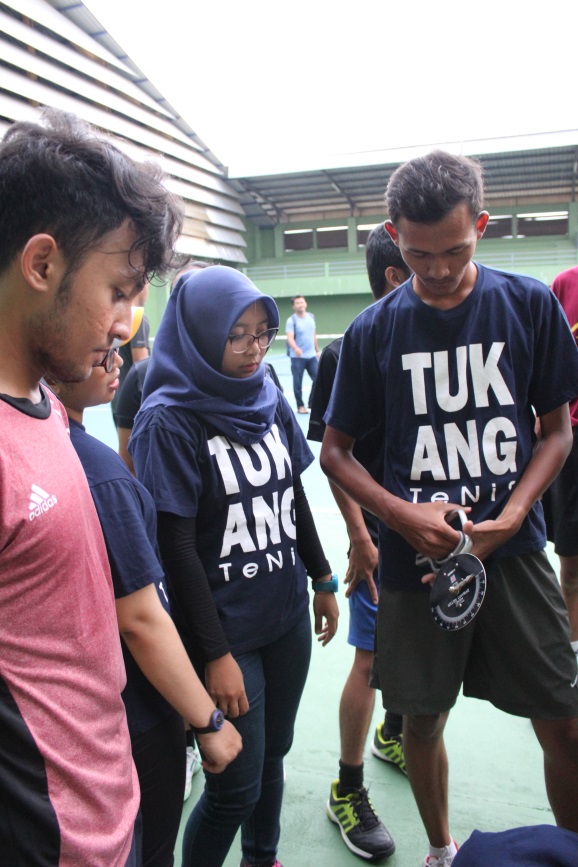 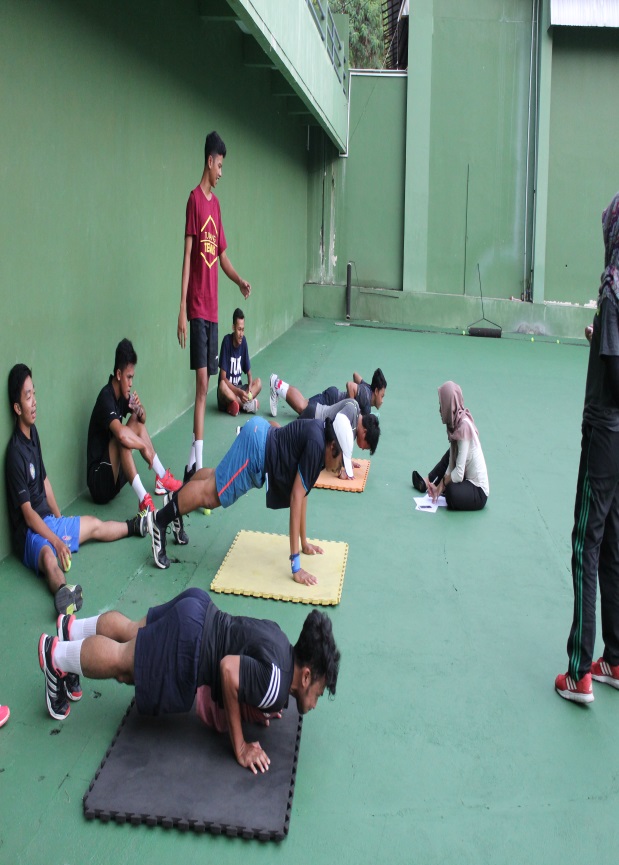 Tes kekutan perut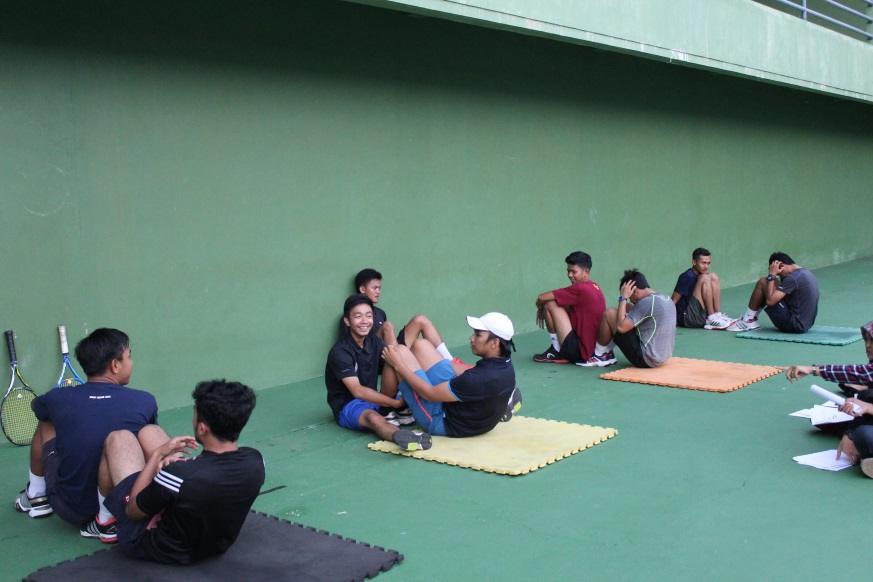 Tes kekuatan tungkai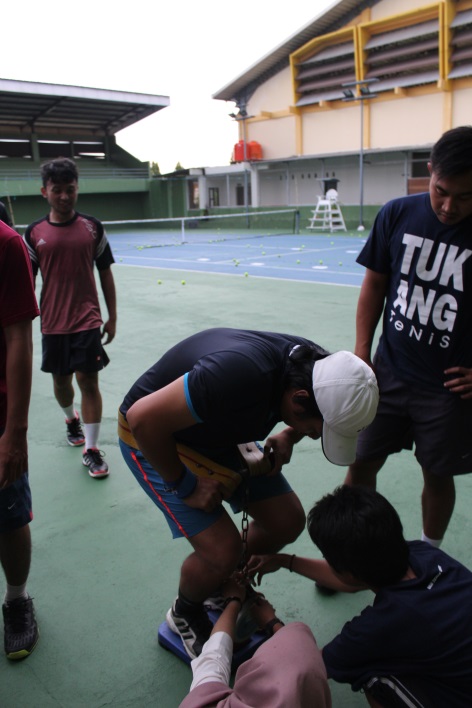 Tes akurasi 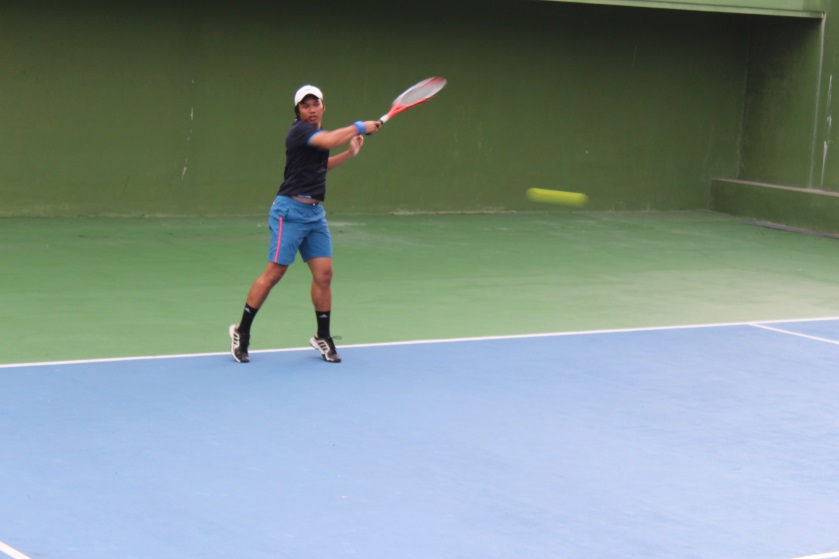 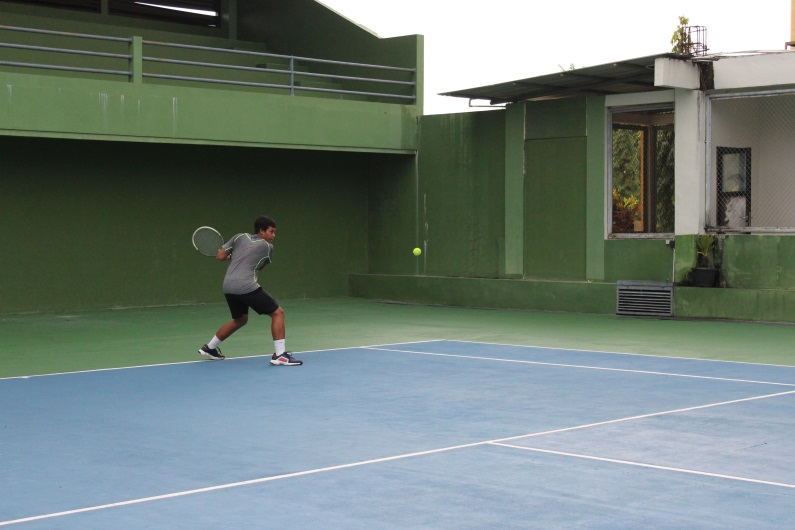 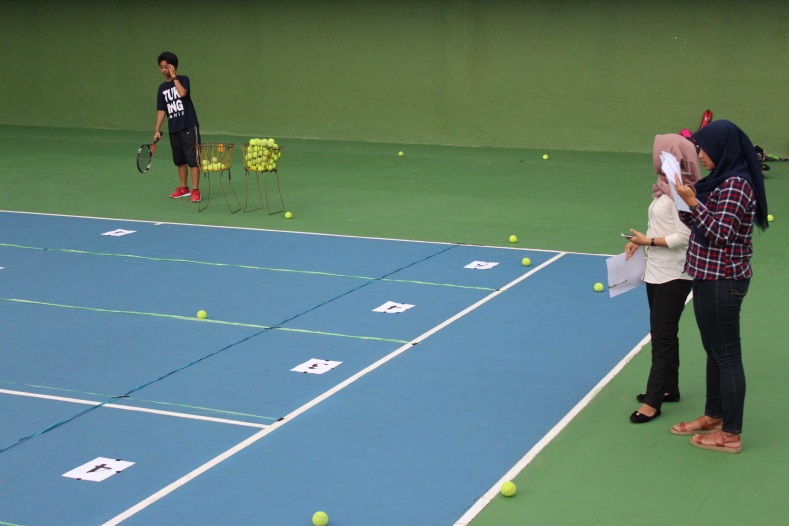 Foto bersama 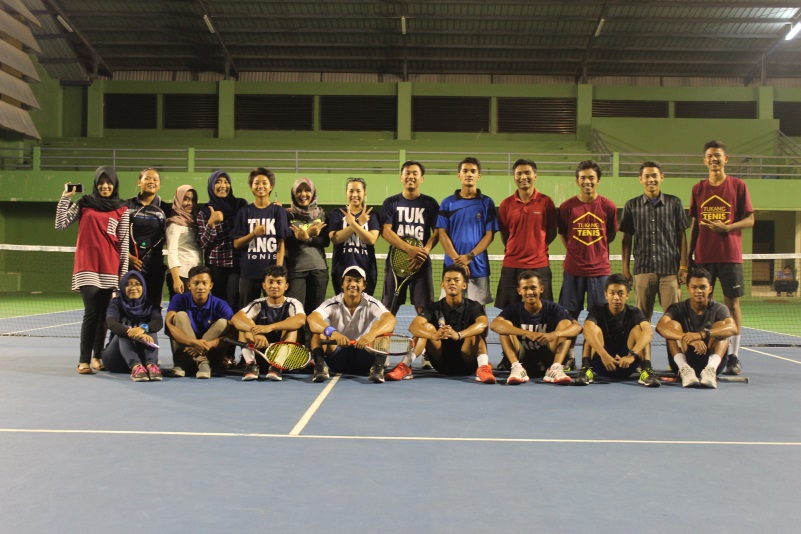 NOHand GripHand GripPush UpPush UpSit UPSit UPLeg DLeg DNOPretestposttestPretestposttestPretestposttestPretestPosttest133,0134,531352525242255236,1736,1718201820194200334,536,53034202320722045460,720252024190,5200,553636,2220222020152,5155,563233,220272023208209,5724,0230,0816212021141,5144,5842,1543,5224272027164,5164,5928,1833,1815222123100,5120,51025,1335,3315181517138,5140,5114045,45283322282312441230,1531,1220222122224250134546141725263003001436,537,815252022186,5188,5NOForehandForehandbackhandbackhandNOPretestposttestPretestposttest11832312722326222732727232841621203052532232062132192172832192382727222492026192610193020321133352330122021182213233018301422211828StatisticsStatisticsStatisticsStatisticsHand Grip (Pretest)Hand Grip (Posttest)NValid1414NMissing00MeanMean35,486438,5550MedianMedian35,250036,1950ModeMode24,02a30,08aStd. DeviationStd. Deviation8,036708,06450MinimumMinimum24,0230,08MaximumMaximum54,0060,70SumSum496,81539,77a. Multiple modes exist. The smallest value is shownHand Grip (Pretest)Hand Grip (Pretest)Hand Grip (Pretest)Hand Grip (Pretest)Hand Grip (Pretest)Hand Grip (Pretest)FrequencyPercentValid PercentCumulative PercentValid24,0217,17,17,1Valid25,1317,17,114,3Valid28,1817,17,121,4Valid30,1517,17,128,6Valid32,0017,17,135,7Valid33,0117,17,142,9Valid34,5017,17,150,0Valid36,0017,17,157,1Valid36,1717,17,164,3Valid36,5017,17,171,4Valid40,0017,17,178,6Valid42,1517,17,185,7Valid45,0017,17,192,9Valid54,0017,17,1100,0ValidTotal14100,0100,0Hand Grip (Posttest)Hand Grip (Posttest)Hand Grip (Posttest)Hand Grip (Posttest)Hand Grip (Posttest)Hand Grip (Posttest)FrequencyPercentValid PercentCumulative PercentValid30,0817,17,17,1Valid31,1217,17,114,3Valid33,1817,17,121,4Valid33,2017,17,128,6Valid34,5017,17,135,7Valid35,3317,17,142,9Valid36,1717,17,150,0Valid36,2217,17,157,1Valid36,5017,17,164,3Valid37,8017,17,171,4Valid43,5217,17,178,6Valid45,4517,17,185,7Valid46,0017,17,192,9Valid60,7017,17,1100,0ValidTotal14100,0100,0StatisticsStatisticsStatisticsStatisticsPush Up (pretest)Push Up (posttest)NValid1414NMissing00MeanMean20,428624,8571MedianMedian20,000023,5000ModeMode20,0022,00Std. DeviationStd. Deviation5,747435,77604MinimumMinimum14,0017,00MaximumMaximum31,0035,00SumSum286,00348,00Push Up (pretest)Push Up (pretest)Push Up (pretest)Push Up (pretest)Push Up (pretest)Push Up (pretest)FrequencyPercentValid PercentCumulative PercentValid14,0017,17,17,1Valid15,00321,421,428,6Valid16,0017,17,135,7Valid18,0017,17,142,9Valid20,00428,628,671,4Valid24,0017,17,178,6Valid28,0017,17,185,7Valid30,0017,17,192,9Valid31,0017,17,1100,0ValidTotal14100,0100,0Push Up (posttest)Push Up (posttest)Push Up (posttest)Push Up (posttest)Push Up (posttest)Push Up (posttest)FrequencyPercentValid PercentCumulative PercentValid17,0017,17,17,1Valid18,0017,17,114,3Valid20,0017,17,121,4Valid21,0017,17,128,6Valid22,00321,421,450,0Valid25,00214,314,364,3Valid27,00214,314,378,6Valid33,0017,17,185,7Valid34,0017,17,192,9Valid35,0017,17,1100,0ValidTotal14100,0100,0StatisticsStatisticsStatisticsStatisticsSit Up (Pretest)Sit UP (Postest)NValid1414NMissing00MeanMean20,500022,9286MedianMedian20,000023,0000ModeMode20,0023,00Std. DeviationStd. Deviation2,503842,97332MinimumMinimum15,0017,00MaximumMaximum25,0028,00SumSum287,00321,00Sit Up (Pretest)Sit Up (Pretest)Sit Up (Pretest)Sit Up (Pretest)Sit Up (Pretest)Sit Up (Pretest)FrequencyPercentValid PercentCumulative PercentValid15,0017,17,17,1Valid18,0017,17,114,3Valid20,00750,050,064,3Valid21,00214,314,378,6Valid22,0017,17,185,7Valid25,00214,314,3100,0ValidTotal14100,0100,0Sit UP (Postest)Sit UP (Postest)Sit UP (Postest)Sit UP (Postest)Sit UP (Postest)Sit UP (Postest)FrequencyPercentValid PercentCumulative PercentValid17,0017,17,17,1Valid20,00214,314,321,4Valid21,0017,17,128,6Valid22,00214,314,342,9Valid23,00321,421,464,3Valid24,0017,17,171,4Valid25,0017,17,178,6Valid26,0017,17,185,7Valid27,0017,17,192,9Valid28,0017,17,1100,0ValidTotal14100,0100,0StatisticsStatisticsStatisticsStatisticsLeg Dynamometer (pretest)Leg Dynamometer (Posttest)NValid1414NMissing00MeanMean191,4643199,5000MedianMedian192,2500200,2500ModeMode100,50a120,50aStd. DeviationStd. Deviation50,6296851,33712MinimumMinimum100,50120,50MaximumMaximum300,00300,00SumSum2680,502793,00a. Multiple modes exist. The smallest value is shownLeg Dynamometer (pretest)Leg Dynamometer (pretest)Leg Dynamometer (pretest)Leg Dynamometer (pretest)Leg Dynamometer (pretest)Leg Dynamometer (pretest)FrequencyPercentValid PercentCumulative PercentValid100,5017,17,17,1Valid138,5017,17,114,3Valid141,5017,17,121,4Valid152,5017,17,128,6Valid164,5017,17,135,7Valid186,5017,17,142,9Valid190,5017,17,150,0Valid194,0017,17,157,1Valid207,0017,17,164,3Valid208,0017,17,171,4Valid224,0017,17,178,6Valid231,0017,17,185,7Valid242,0017,17,192,9Valid300,0017,17,1100,0ValidTotal14100,0100,0Leg Dynamometer (Posttest)Leg Dynamometer (Posttest)Leg Dynamometer (Posttest)Leg Dynamometer (Posttest)Leg Dynamometer (Posttest)Leg Dynamometer (Posttest)FrequencyPercentValid PercentCumulative PercentValid120,5017,17,17,1Valid140,5017,17,114,3Valid144,5017,17,121,4Valid155,5017,17,128,6Valid164,5017,17,135,7Valid188,5017,17,142,9Valid200,0017,17,150,0Valid200,5017,17,157,1Valid209,5017,17,164,3Valid220,0017,17,171,4Valid244,0017,17,178,6Valid250,0017,17,185,7Valid255,0017,17,192,9Valid300,0017,17,1100,0ValidTotal14100,0100,0StatisticsStatisticsStatisticsStatisticsGround Stroke Fore hand (pretest)Ground Strioke Fore hand (Posttest)NValid1414NMissing00MeanMean23,000028,0000MedianMedian22,500028,5000ModeMode20,00a32,00Std. DeviationStd. Deviation4,590964,62435MinimumMinimum16,0021,00MaximumMaximum33,0035,00SumSum322,00392,00a. Multiple modes exist. The smallest value is shownGround Stroke Fore hand (pretest)Ground Stroke Fore hand (pretest)Ground Stroke Fore hand (pretest)Ground Stroke Fore hand (pretest)Ground Stroke Fore hand (pretest)Ground Stroke Fore hand (pretest)FrequencyPercentValid PercentCumulative PercentValid16,0017,17,17,1Valid18,0017,17,114,3Valid19,0017,17,121,4Valid20,00214,314,335,7Valid21,0017,17,142,9Valid22,0017,17,150,0Valid23,00214,314,364,3Valid25,0017,17,171,4Valid27,00214,314,385,7Valid28,0017,17,192,9Valid33,0017,17,1100,0ValidTotal14100,0100,0Ground Strioke Fore hand (Posttest)Ground Strioke Fore hand (Posttest)Ground Strioke Fore hand (Posttest)Ground Strioke Fore hand (Posttest)Ground Strioke Fore hand (Posttest)Ground Strioke Fore hand (Posttest)FrequencyPercentValid PercentCumulative PercentValid21,00321,421,421,4Valid26,00214,314,335,7Valid27,00214,314,350,0Valid30,00214,314,364,3Valid32,00428,628,692,9Valid35,0017,17,1100,0ValidTotal14100,0100,0StatisticsStatisticsStatisticsStatisticsGround Stroke Back Hand (Posttest)Ground Stroke Back hand (Posttest)NValid1414NMissing00MeanMean21,071426,2857MedianMedian20,000027,0000ModeMode18,00a30,00Std. DeviationStd. Deviation3,452193,75046MinimumMinimum18,0020,00MaximumMaximum31,0032,00SumSum295,00368,00a. Multiple modes exist. The smallest value is shownGround Stroke Back Hand (Posttest)Ground Stroke Back Hand (Posttest)Ground Stroke Back Hand (Posttest)Ground Stroke Back Hand (Posttest)Ground Stroke Back Hand (Posttest)Ground Stroke Back Hand (Posttest)FrequencyPercentValid PercentCumulative PercentValid18,00321,421,421,4Valid19,00321,421,442,9Valid20,00214,314,357,1Valid22,00214,314,371,4Valid23,00321,421,492,9Valid31,0017,17,1100,0ValidTotal14100,0100,0Ground Stroke Back hand (Posttest)Ground Stroke Back hand (Posttest)Ground Stroke Back hand (Posttest)Ground Stroke Back hand (Posttest)Ground Stroke Back hand (Posttest)Ground Stroke Back hand (Posttest)FrequencyPercentValid PercentCumulative PercentValid20,0017,17,17,1Valid21,0017,17,114,3Valid22,0017,17,121,4Valid23,0017,17,128,6Valid24,0017,17,135,7Valid26,0017,17,142,9Valid27,00214,314,357,1Valid28,00214,314,371,4Valid30,00321,421,492,9Valid32,0017,17,1100,0ValidTotal14100,0100,0One-Sample Kolmogorov-Smirnov TestOne-Sample Kolmogorov-Smirnov TestOne-Sample Kolmogorov-Smirnov TestOne-Sample Kolmogorov-Smirnov TestHand Grip (Pretest)Hand Grip (Posttest)NN1414Normal Parametersa,bMean35,486438,5550Normal Parametersa,bStd. Deviation8,036708,06450Most Extreme DifferencesAbsolute,164,252Most Extreme DifferencesPositive,164,252Most Extreme DifferencesNegative-,077-,147Kolmogorov-Smirnov ZKolmogorov-Smirnov Z,614,941Asymp. Sig. (2-tailed)Asymp. Sig. (2-tailed),845,338a. Test distribution is Normal.b. Calculated from data.One-Sample Kolmogorov-Smirnov TestOne-Sample Kolmogorov-Smirnov TestOne-Sample Kolmogorov-Smirnov TestOne-Sample Kolmogorov-Smirnov TestPush Up (pretest)Push Up (posttest)NN1414Normal Parametersa,bMean20,428624,8571Normal Parametersa,bStd. Deviation5,747435,77604Most Extreme DifferencesAbsolute,244,190Most Extreme DifferencesPositive,244,190Most Extreme DifferencesNegative-,132-,135Kolmogorov-Smirnov ZKolmogorov-Smirnov Z,913,709Asymp. Sig. (2-tailed)Asymp. Sig. (2-tailed),375,696a. Test distribution is Normal.b. Calculated from data.One-Sample Kolmogorov-Smirnov TestOne-Sample Kolmogorov-Smirnov TestOne-Sample Kolmogorov-Smirnov TestOne-Sample Kolmogorov-Smirnov TestSit Up (Pretest)Sit UP (Postest)NN1414Normal Parametersa,bMean20,500022,9286Normal Parametersa,bStd. Deviation2,503842,97332Most Extreme DifferencesAbsolute,278,133Most Extreme DifferencesPositive,222,133Most Extreme DifferencesNegative-,278-,092Kolmogorov-Smirnov ZKolmogorov-Smirnov Z1,040,499Asymp. Sig. (2-tailed)Asymp. Sig. (2-tailed),229,965a. Test distribution is Normal.b. Calculated from data.One-Sample Kolmogorov-Smirnov TestOne-Sample Kolmogorov-Smirnov TestOne-Sample Kolmogorov-Smirnov TestOne-Sample Kolmogorov-Smirnov TestLeg Dynamometer (pretest)Leg Dynamometer (Posttest)NN1414Normal Parametersa,bMean191,4643199,5000Normal Parametersa,bStd. Deviation50,6296851,33712Most Extreme DifferencesAbsolute,104,109Most Extreme DifferencesPositive,088,109Most Extreme DifferencesNegative-,104-,093Kolmogorov-Smirnov ZKolmogorov-Smirnov Z,388,410Asymp. Sig. (2-tailed)Asymp. Sig. (2-tailed),998,996a. Test distribution is Normal.b. Calculated from data.One-Sample Kolmogorov-Smirnov TestOne-Sample Kolmogorov-Smirnov TestOne-Sample Kolmogorov-Smirnov TestOne-Sample Kolmogorov-Smirnov TestGround Stroke Fore hand (pretest)Ground Strioke Fore hand (Posttest)NN1414Normal Parametersa,bMean23,000028,0000Normal Parametersa,bStd. Deviation4,590964,62435Most Extreme DifferencesAbsolute,143,167Most Extreme DifferencesPositive,143,149Most Extreme DifferencesNegative-,094-,167Kolmogorov-Smirnov ZKolmogorov-Smirnov Z,535,626Asymp. Sig. (2-tailed)Asymp. Sig. (2-tailed),938,828a. Test distribution is Normal.b. Calculated from data.One-Sample Kolmogorov-Smirnov TestOne-Sample Kolmogorov-Smirnov TestOne-Sample Kolmogorov-Smirnov TestOne-Sample Kolmogorov-Smirnov TestGround Stroke Back Hand (Posttest)Ground Stroke Back hand (Posttest)NN1414Normal Parametersa,bMean21,071426,2857Normal Parametersa,bStd. Deviation3,452193,75046Most Extreme DifferencesAbsolute,217,147Most Extreme DifferencesPositive,217,095Most Extreme DifferencesNegative-,187-,147Kolmogorov-Smirnov ZKolmogorov-Smirnov Z,811,550Asymp. Sig. (2-tailed)Asymp. Sig. (2-tailed),526,923a. Test distribution is Normal.b. Calculated from data.Test of Homogeneity of VariancesTest of Homogeneity of VariancesTest of Homogeneity of VariancesTest of Homogeneity of VariancesHand GripHand GripHand GripHand GripLevene Statisticdf1df2Sig.,100126,798ANOVAANOVAANOVAANOVAANOVAANOVAHand GripHand GripHand GripHand GripHand GripHand GripSum of SquaresdfMean SquareFSig.Between Groups65,913165,9131,017,323Within Groups1685,1212664,812Total1751,03427Test of Homogeneity of VariancesTest of Homogeneity of VariancesTest of Homogeneity of VariancesTest of Homogeneity of VariancesPush UpPush UpPush UpPush UpLevene Statisticdf1df2Sig.,107126,736ANOVAANOVAANOVAANOVAANOVAANOVAPush UpPush UpPush UpPush UpPush UpPush UpSum of SquaresdfMean SquareFSig.Between Groups137,2861137,2864,135,052Within Groups863,1432633,198Total1000,42927Test of Homogeneity of VariancesTest of Homogeneity of VariancesTest of Homogeneity of VariancesTest of Homogeneity of VariancesSit upSit upSit upSit upLevene Statisticdf1df2Sig.,689126,414ANOVAANOVAANOVAANOVAANOVAANOVASit upSit upSit upSit upSit upSit upSum of SquaresdfMean SquareFSig.Between Groups41,286141,2865,465,027Within Groups196,429267,555Total237,71427Test of Homogeneity of VariancesTest of Homogeneity of VariancesTest of Homogeneity of VariancesTest of Homogeneity of VariancesLeg DynamometerLeg DynamometerLeg DynamometerLeg DynamometerLevene Statisticdf1df2Sig.,045126,834ANOVAANOVAANOVAANOVAANOVAANOVALeg DynamometerLeg DynamometerLeg DynamometerLeg DynamometerLeg DynamometerLeg DynamometerSum of SquaresdfMean SquareFSig.Between Groups452,0091452,009,174,680Within Groups67585,232262599,432Total68037,24127Test of Homogeneity of VariancesTest of Homogeneity of VariancesTest of Homogeneity of VariancesTest of Homogeneity of VariancesGround Stroke ForehandGround Stroke ForehandGround Stroke ForehandGround Stroke ForehandLevene Statisticdf1df2Sig.,090126,767ANOVAANOVAANOVAANOVAANOVAANOVAGround Stroke ForehandGround Stroke ForehandGround Stroke ForehandGround Stroke ForehandGround Stroke ForehandGround Stroke ForehandSum of SquaresdfMean SquareFSig.Between Groups175,0001175,0008,243,008Within Groups552,0002621,231Total727,00027Test of Homogeneity of VariancesTest of Homogeneity of VariancesTest of Homogeneity of VariancesTest of Homogeneity of VariancesGroiund Stroke Back handGroiund Stroke Back handGroiund Stroke Back handGroiund Stroke Back handLevene Statisticdf1df2Sig.,555126,463ANOVAANOVAANOVAANOVAANOVAANOVAGroiund Stroke Back handGroiund Stroke Back handGroiund Stroke Back handGroiund Stroke Back handGroiund Stroke Back handGroiund Stroke Back handSum of SquaresdfMean SquareFSig.Between Groups190,3211190,32114,649,001Within Groups337,7862612,992Total528,10727Paired Samples StatisticsPaired Samples StatisticsPaired Samples StatisticsPaired Samples StatisticsPaired Samples StatisticsPaired Samples StatisticsMeanNStd. DeviationStd. Error MeanPair 1Hand Grip (Pretest)35,4864148,036702,14790Pair 1Hand Grip (Posttest)38,5550148,064502,15533Paired Samples CorrelationsPaired Samples CorrelationsPaired Samples CorrelationsPaired Samples CorrelationsPaired Samples CorrelationsNCorrelationSig.Pair 1Hand Grip (Pretest) & Hand Grip (Posttest)14,928,000Paired Samples TestPaired Samples TestPaired Samples TestPaired Samples TestPaired Samples TestPaired Samples TestPaired DifferencesPaired DifferencesPaired DifferencesPaired DifferencesMeanStd. DeviationStd. Error Mean95% Confidence Interval of the DifferenceMeanStd. DeviationStd. Error MeanLowerPair 1Hand Grip (Pretest) - Hand Grip (Posttest)3,068573,06025,817894,83551Paired Samples TestPaired Samples TestPaired Samples TestPaired Samples TestPaired Samples TestPaired Samples TestPaired DifferencestdfSig. (2-tailed)95% Confidence Interval of the DifferencetdfSig. (2-tailed)UppertdfSig. (2-tailed)Pair 1Hand Grip (Pretest) - Hand Grip (Posttest)1,301643,75213,002Paired Samples StatisticsPaired Samples StatisticsPaired Samples StatisticsPaired Samples StatisticsPaired Samples StatisticsPaired Samples StatisticsMeanNStd. DeviationStd. Error MeanPair 1Push Up (pretest)20,4286145,747431,53607Pair 1Push Up (posttest)24,8571145,776041,54371Paired Samples CorrelationsPaired Samples CorrelationsPaired Samples CorrelationsPaired Samples CorrelationsPaired Samples CorrelationsNCorrelationSig.Pair 1Push Up (pretest) & Push Up (posttest)14,920,000Paired Samples TestPaired Samples TestPaired Samples TestPaired Samples TestPaired Samples TestPaired Samples TestPaired DifferencesPaired DifferencesPaired DifferencesPaired DifferencesMeanStd. DeviationStd. Error Mean95% Confidence Interval of the DifferenceMeanStd. DeviationStd. Error MeanLowerPair 1Push Up (pretest) - Push Up (posttest)4,428572,31099,617645,76290Paired Samples TestPaired Samples TestPaired Samples TestPaired Samples TestPaired Samples TestPaired Samples TestPaired DifferencestdfSig. (2-tailed)95% Confidence Interval of the DifferencetdfSig. (2-tailed)UppertdfSig. (2-tailed)Pair 1Push Up (pretest) - Push Up (posttest)3,094257,17013,000Paired Samples StatisticsPaired Samples StatisticsPaired Samples StatisticsPaired Samples StatisticsPaired Samples StatisticsPaired Samples StatisticsMeanNStd. DeviationStd. Error MeanPair 1Sit Up (Pretest)20,5000142,50384,66918Pair 1Sit UP (Postest)22,9286142,97332,79465Paired Samples CorrelationsPaired Samples CorrelationsPaired Samples CorrelationsPaired Samples CorrelationsPaired Samples CorrelationsNCorrelationSig.Pair 1Sit Up (Pretest) & Sit UP (Postest)14,728,003Paired Samples TestPaired Samples TestPaired Samples TestPaired Samples TestPaired Samples TestPaired Samples TestPaired DifferencesPaired DifferencesPaired DifferencesPaired DifferencesMeanStd. DeviationStd. Error Mean95% Confidence Interval of the DifferenceMeanStd. DeviationStd. Error MeanLowerPair 1Sit Up (Pretest) - Sit UP (Postest)2,428572,06488,55186-3,62080Paired Samples TestPaired Samples TestPaired Samples TestPaired Samples TestPaired Samples TestPaired Samples TestPaired DifferencestdfSig. (2-tailed)95% Confidence Interval of the DifferencetdfSig. (2-tailed)UppertdfSig. (2-tailed)Pair 1Sit Up (Pretest) - Sit UP (Postest)1,236344,40113,001Paired Samples StatisticsPaired Samples StatisticsPaired Samples StatisticsPaired Samples StatisticsPaired Samples StatisticsPaired Samples StatisticsMeanNStd. DeviationStd. Error MeanPair 1Leg Dynamometer (pretest)191,46431450,6296813,53135Pair 1Leg Dynamometer (Posttest)199,50001451,3371213,72042Paired Samples CorrelationsPaired Samples CorrelationsPaired Samples CorrelationsPaired Samples CorrelationsPaired Samples CorrelationsNCorrelationSig.Pair 1Leg Dynamometer (pretest) & Leg Dynamometer (Posttest)14,988,000Paired Samples TestPaired Samples TestPaired Samples TestPaired Samples TestPaired Samples TestPaired Samples TestPaired DifferencesPaired DifferencesPaired DifferencesPaired DifferencesMeanStd. DeviationStd. Error Mean95% Confidence Interval of the DifferenceMeanStd. DeviationStd. Error MeanLowerPair 1Leg Dynamometer (pretest) - Leg Dynamometer (Posttest)8,035718,053822,15247-12,68585Paired Samples TestPaired Samples TestPaired Samples TestPaired Samples TestPaired Samples TestPaired Samples TestPaired DifferencestdfSig. (2-tailed)95% Confidence Interval of the DifferencetdfSig. (2-tailed)UppertdfSig. (2-tailed)Pair 1Leg Dynamometer (pretest) - Leg Dynamometer (Posttest)3,385583,73313,003Paired Samples StatisticsPaired Samples StatisticsPaired Samples StatisticsPaired Samples StatisticsPaired Samples StatisticsPaired Samples StatisticsMeanNStd. DeviationStd. Error MeanPair 1Ground Stroke Fore hand (pretest)23,0000144,590961,22699Pair 1Ground Strioke Fore hand (Posttest)28,0000144,624351,23591Paired Samples CorrelationsPaired Samples CorrelationsPaired Samples CorrelationsPaired Samples CorrelationsPaired Samples CorrelationsNCorrelationSig.Pair 1Ground Stroke Fore hand (pretest) & Ground Strioke Fore hand (Posttest)14,496,071Paired Samples TestPaired Samples TestPaired Samples TestPaired Samples TestPaired Samples TestPaired Samples TestPaired DifferencesPaired DifferencesPaired DifferencesPaired DifferencesMeanStd. DeviationStd. Error Mean95% Confidence Interval of the DifferenceMeanStd. DeviationStd. Error MeanLowerPair 1Ground Stroke Fore hand (pretest) - Ground Strioke Fore hand (Posttest)5,000004,624351,235917,67002Paired Samples TestPaired Samples TestPaired Samples TestPaired Samples TestPaired Samples TestPaired Samples TestPaired DifferencestdfSig. (2-tailed)95% Confidence Interval of the DifferencetdfSig. (2-tailed)UppertdfSig. (2-tailed)Pair 1Ground Stroke Fore hand (pretest) - Ground Strioke Fore hand (Posttest)2,329984,04613,001Paired Samples StatisticsPaired Samples StatisticsPaired Samples StatisticsPaired Samples StatisticsPaired Samples StatisticsPaired Samples StatisticsMeanNStd. DeviationStd. Error MeanPair 1Ground Stroke Back Hand (Posttest)21,0714143,45219,92264Pair 1Ground Stroke Back hand (Posttest)26,2857143,750461,00235Paired Samples CorrelationsPaired Samples CorrelationsPaired Samples CorrelationsPaired Samples CorrelationsPaired Samples CorrelationsNCorrelationSig.Pair 1Ground Stroke Back Hand (Posttest) & Ground Stroke Back hand (Posttest)14,052,860Paired Samples TestPaired Samples TestPaired Samples TestPaired Samples TestPaired Samples TestPaired Samples TestPaired DifferencesPaired DifferencesPaired DifferencesPaired DifferencesMeanStd. DeviationStd. Error Mean95% Confidence Interval of the DifferenceMeanStd. DeviationStd. Error MeanLowerPair 1Ground Stroke Back Hand (Posttest) - Ground Stroke Back hand (Posttest)5,214294,964161,326738,08050Paired Samples TestPaired Samples TestPaired Samples TestPaired Samples TestPaired Samples TestPaired Samples TestPaired DifferencestdfSig. (2-tailed)95% Confidence Interval of the DifferencetdfSig. (2-tailed)UppertdfSig. (2-tailed)Pair 1Ground Stroke Back Hand (Posttest) - Ground Stroke Back hand (Posttest)2,348073,93013,002